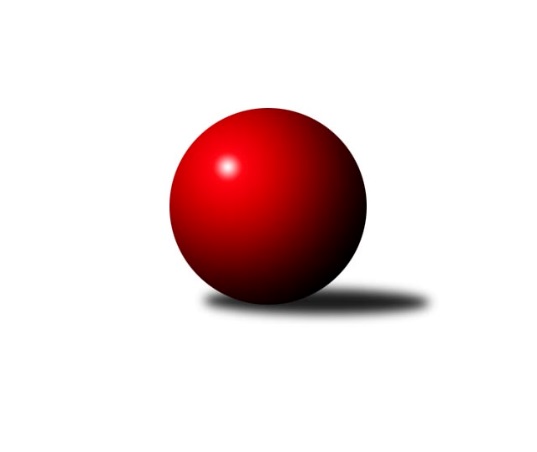 Č.1Ročník 2014/2015	2.5.2024 Meziokresní přebor-Bruntál, Opava  2014/2015Statistika 1. kolaTabulka družstev:		družstvo	záp	výh	rem	proh	skore	sety	průměr	body	plné	dorážka	chyby	1.	Kuželky Horní Benešov	1	1	0	0	8 : 2 	(6.0 : 2.0)	1629	2	1146	483	30	2.	TJ Kovohutě Břidličná ˝C˝	1	1	0	0	8 : 2 	(5.0 : 3.0)	1605	2	1152	453	38	3.	TJ Jiskra Rýmařov ˝C˝	1	1	0	0	8 : 2 	(5.0 : 3.0)	1508	2	1093	415	46	4.	KK Minerva Opava ˝C˝	1	1	0	0	6 : 4 	(4.0 : 4.0)	1662	2	1161	501	26	5.	TJ Kovohutě Břidličná ˝D˝	1	1	0	0	6 : 4 	(3.0 : 5.0)	1489	2	1080	409	46	6.	RSKK Raciborz	1	0	0	1	4 : 6 	(4.0 : 4.0)	1633	0	1146	487	24	7.	TJ Sokol Chvalíkovice ˝B˝	1	0	0	1	4 : 6 	(5.0 : 3.0)	1474	0	1068	406	31	8.	TJ Opava ˝D˝	1	0	0	1	2 : 8 	(3.0 : 5.0)	1524	0	1127	397	54	9.	TJ Horní Benešov ˝F˝	1	0	0	1	2 : 8 	(2.0 : 6.0)	1490	0	1077	413	51	10.	TJ Horní Benešov ˝E˝	1	0	0	1	2 : 8 	(3.0 : 5.0)	1485	0	1040	445	39Tabulka doma:		družstvo	záp	výh	rem	proh	skore	sety	průměr	body	maximum	minimum	1.	TJ Jiskra Rýmařov ˝C˝	1	1	0	0	8 : 2 	(5.0 : 3.0)	1508	2	1508	1508	2.	KK Minerva Opava ˝C˝	1	1	0	0	6 : 4 	(4.0 : 4.0)	1662	2	1662	1662	3.	RSKK Raciborz	0	0	0	0	0 : 0 	(0.0 : 0.0)	0	0	0	0	4.	Kuželky Horní Benešov	0	0	0	0	0 : 0 	(0.0 : 0.0)	0	0	0	0	5.	TJ Kovohutě Břidličná ˝D˝	0	0	0	0	0 : 0 	(0.0 : 0.0)	0	0	0	0	6.	TJ Kovohutě Břidličná ˝C˝	0	0	0	0	0 : 0 	(0.0 : 0.0)	0	0	0	0	7.	TJ Horní Benešov ˝E˝	0	0	0	0	0 : 0 	(0.0 : 0.0)	0	0	0	0	8.	TJ Sokol Chvalíkovice ˝B˝	1	0	0	1	4 : 6 	(5.0 : 3.0)	1474	0	1474	1474	9.	TJ Opava ˝D˝	1	0	0	1	2 : 8 	(3.0 : 5.0)	1524	0	1524	1524	10.	TJ Horní Benešov ˝F˝	1	0	0	1	2 : 8 	(2.0 : 6.0)	1490	0	1490	1490Tabulka venku:		družstvo	záp	výh	rem	proh	skore	sety	průměr	body	maximum	minimum	1.	Kuželky Horní Benešov	1	1	0	0	8 : 2 	(6.0 : 2.0)	1629	2	1629	1629	2.	TJ Kovohutě Břidličná ˝C˝	1	1	0	0	8 : 2 	(5.0 : 3.0)	1605	2	1605	1605	3.	TJ Kovohutě Břidličná ˝D˝	1	1	0	0	6 : 4 	(3.0 : 5.0)	1489	2	1489	1489	4.	TJ Horní Benešov ˝F˝	0	0	0	0	0 : 0 	(0.0 : 0.0)	0	0	0	0	5.	TJ Jiskra Rýmařov ˝C˝	0	0	0	0	0 : 0 	(0.0 : 0.0)	0	0	0	0	6.	TJ Sokol Chvalíkovice ˝B˝	0	0	0	0	0 : 0 	(0.0 : 0.0)	0	0	0	0	7.	TJ Opava ˝D˝	0	0	0	0	0 : 0 	(0.0 : 0.0)	0	0	0	0	8.	KK Minerva Opava ˝C˝	0	0	0	0	0 : 0 	(0.0 : 0.0)	0	0	0	0	9.	RSKK Raciborz	1	0	0	1	4 : 6 	(4.0 : 4.0)	1633	0	1633	1633	10.	TJ Horní Benešov ˝E˝	1	0	0	1	2 : 8 	(3.0 : 5.0)	1485	0	1485	1485Tabulka podzimní části:		družstvo	záp	výh	rem	proh	skore	sety	průměr	body	doma	venku	1.	Kuželky Horní Benešov	1	1	0	0	8 : 2 	(6.0 : 2.0)	1629	2 	0 	0 	0 	1 	0 	0	2.	TJ Kovohutě Břidličná ˝C˝	1	1	0	0	8 : 2 	(5.0 : 3.0)	1605	2 	0 	0 	0 	1 	0 	0	3.	TJ Jiskra Rýmařov ˝C˝	1	1	0	0	8 : 2 	(5.0 : 3.0)	1508	2 	1 	0 	0 	0 	0 	0	4.	KK Minerva Opava ˝C˝	1	1	0	0	6 : 4 	(4.0 : 4.0)	1662	2 	1 	0 	0 	0 	0 	0	5.	TJ Kovohutě Břidličná ˝D˝	1	1	0	0	6 : 4 	(3.0 : 5.0)	1489	2 	0 	0 	0 	1 	0 	0	6.	RSKK Raciborz	1	0	0	1	4 : 6 	(4.0 : 4.0)	1633	0 	0 	0 	0 	0 	0 	1	7.	TJ Sokol Chvalíkovice ˝B˝	1	0	0	1	4 : 6 	(5.0 : 3.0)	1474	0 	0 	0 	1 	0 	0 	0	8.	TJ Opava ˝D˝	1	0	0	1	2 : 8 	(3.0 : 5.0)	1524	0 	0 	0 	1 	0 	0 	0	9.	TJ Horní Benešov ˝F˝	1	0	0	1	2 : 8 	(2.0 : 6.0)	1490	0 	0 	0 	1 	0 	0 	0	10.	TJ Horní Benešov ˝E˝	1	0	0	1	2 : 8 	(3.0 : 5.0)	1485	0 	0 	0 	0 	0 	0 	1Tabulka jarní části:		družstvo	záp	výh	rem	proh	skore	sety	průměr	body	doma	venku	1.	TJ Kovohutě Břidličná ˝D˝	0	0	0	0	0 : 0 	(0.0 : 0.0)	0	0 	0 	0 	0 	0 	0 	0 	2.	TJ Horní Benešov ˝F˝	0	0	0	0	0 : 0 	(0.0 : 0.0)	0	0 	0 	0 	0 	0 	0 	0 	3.	RSKK Raciborz	0	0	0	0	0 : 0 	(0.0 : 0.0)	0	0 	0 	0 	0 	0 	0 	0 	4.	Kuželky Horní Benešov	0	0	0	0	0 : 0 	(0.0 : 0.0)	0	0 	0 	0 	0 	0 	0 	0 	5.	TJ Kovohutě Břidličná ˝C˝	0	0	0	0	0 : 0 	(0.0 : 0.0)	0	0 	0 	0 	0 	0 	0 	0 	6.	TJ Jiskra Rýmařov ˝C˝	0	0	0	0	0 : 0 	(0.0 : 0.0)	0	0 	0 	0 	0 	0 	0 	0 	7.	TJ Sokol Chvalíkovice ˝B˝	0	0	0	0	0 : 0 	(0.0 : 0.0)	0	0 	0 	0 	0 	0 	0 	0 	8.	TJ Opava ˝D˝	0	0	0	0	0 : 0 	(0.0 : 0.0)	0	0 	0 	0 	0 	0 	0 	0 	9.	KK Minerva Opava ˝C˝	0	0	0	0	0 : 0 	(0.0 : 0.0)	0	0 	0 	0 	0 	0 	0 	0 	10.	TJ Horní Benešov ˝E˝	0	0	0	0	0 : 0 	(0.0 : 0.0)	0	0 	0 	0 	0 	0 	0 	0 Zisk bodů pro družstvo:		jméno hráče	družstvo	body	zápasy	v %	dílčí body	sety	v %	1.	Radek Fischer 	KK Minerva Opava ˝C˝ 	2	/	1	(100%)		/		(%)	2.	Gabriela Beinhaeurová 	KK Minerva Opava ˝C˝ 	2	/	1	(100%)		/		(%)	3.	Ota Pidima 	TJ Kovohutě Břidličná ˝D˝ 	2	/	1	(100%)		/		(%)	4.	Antonín Hendrych 	TJ Sokol Chvalíkovice ˝B˝ 	2	/	1	(100%)		/		(%)	5.	Mariusz Gierczak 	RSKK Raciborz 	2	/	1	(100%)		/		(%)	6.	Jerzy Kwasný 	RSKK Raciborz 	2	/	1	(100%)		/		(%)	7.	Vlastimil Kotrla 	Kuželky Horní Benešov 	2	/	1	(100%)		/		(%)	8.	Jana Martiníková 	Kuželky Horní Benešov 	2	/	1	(100%)		/		(%)	9.	Martin Weiss 	Kuželky Horní Benešov 	2	/	1	(100%)		/		(%)	10.	Miroslav Petřek st.	TJ Horní Benešov ˝F˝ 	2	/	1	(100%)		/		(%)	11.	František Habrman 	TJ Kovohutě Břidličná ˝C˝ 	2	/	1	(100%)		/		(%)	12.	Martin Šumník 	TJ Sokol Chvalíkovice ˝B˝ 	2	/	1	(100%)		/		(%)	13.	Petr Kozák 	TJ Horní Benešov ˝E˝ 	2	/	1	(100%)		/		(%)	14.	Miroslav Langer 	TJ Jiskra Rýmařov ˝C˝ 	2	/	1	(100%)		/		(%)	15.	Pavel Švan 	TJ Jiskra Rýmařov ˝C˝ 	2	/	1	(100%)		/		(%)	16.	Josef Klapetek 	TJ Opava ˝D˝ 	2	/	1	(100%)		/		(%)	17.	Vilém Berger 	TJ Kovohutě Břidličná ˝D˝ 	2	/	1	(100%)		/		(%)	18.	Jaroslav Zelinka 	TJ Kovohutě Břidličná ˝C˝ 	2	/	1	(100%)		/		(%)	19.	Anna Dosedělová 	TJ Kovohutě Břidličná ˝C˝ 	2	/	1	(100%)		/		(%)	20.	Stanislav Lichnovský 	TJ Jiskra Rýmařov ˝C˝ 	2	/	1	(100%)		/		(%)	21.	Milan Franer 	TJ Opava ˝D˝ 	0	/	1	(0%)		/		(%)	22.	Leoš Řepka ml. 	TJ Kovohutě Břidličná ˝C˝ 	0	/	1	(0%)		/		(%)	23.	Zdeněk Janák 	TJ Horní Benešov ˝E˝ 	0	/	1	(0%)		/		(%)	24.	Otto Mückstein 	TJ Sokol Chvalíkovice ˝B˝ 	0	/	1	(0%)		/		(%)	25.	Dominik Bracek 	TJ Opava ˝D˝ 	0	/	1	(0%)		/		(%)	26.	Zdeněk Kment 	TJ Horní Benešov ˝F˝ 	0	/	1	(0%)		/		(%)	27.	Zdeněk Žanda 	TJ Horní Benešov ˝F˝ 	0	/	1	(0%)		/		(%)	28.	Dalibor Krejčiřík 	TJ Sokol Chvalíkovice ˝B˝ 	0	/	1	(0%)		/		(%)	29.	Jaroslav Lakomý 	Kuželky Horní Benešov 	0	/	1	(0%)		/		(%)	30.	Pavla Hendrychová 	TJ Horní Benešov ˝F˝ 	0	/	1	(0%)		/		(%)	31.	Markéta Jašková 	TJ Opava ˝D˝ 	0	/	1	(0%)		/		(%)	32.	Jan Kriwenky 	TJ Horní Benešov ˝E˝ 	0	/	1	(0%)		/		(%)	33.	Oldřich Tomečka 	KK Minerva Opava ˝C˝ 	0	/	1	(0%)		/		(%)	34.	Pavel Přikryl 	TJ Jiskra Rýmařov ˝C˝ 	0	/	1	(0%)		/		(%)	35.	Ladislav Stárek st. 	TJ Kovohutě Břidličná ˝D˝ 	0	/	1	(0%)		/		(%)	36.	Lenka Hrnčířová 	KK Minerva Opava ˝C˝ 	0	/	1	(0%)		/		(%)	37.	Krzysztof Wróblewski 	RSKK Raciborz 	0	/	1	(0%)		/		(%)	38.	Roman Swaczyna 	TJ Horní Benešov ˝E˝ 	0	/	1	(0%)		/		(%)	39.	Cezary Koczorski 	RSKK Raciborz 	0	/	1	(0%)		/		(%)	40.	Luděk Häusler 	TJ Kovohutě Břidličná ˝D˝ 	0	/	1	(0%)		/		(%)Průměry na kuželnách:		kuželna	průměr	plné	dorážka	chyby	výkon na hráče	1.	Minerva Opava, 1-2	1647	1153	494	25.0	(411.9)	2.	TJ Opava, 1-4	1564	1139	425	46.0	(391.1)	3.	 Horní Benešov, 1-4	1559	1111	448	40.5	(389.9)	4.	KK Jiskra Rýmařov, 1-4	1496	1066	430	42.5	(374.1)	5.	TJ Sokol Chvalíkovice, 1-2	1481	1074	407	38.5	(370.4)Nejlepší výkony na kuželnách:Minerva Opava, 1-2KK Minerva Opava ˝C˝	1662	1. kolo	Radek Fischer 	KK Minerva Opava ˝C˝	439	1. koloRSKK Raciborz	1633	1. kolo	Mariusz Gierczak 	RSKK Raciborz	420	1. kolo		. kolo	Gabriela Beinhaeurová 	KK Minerva Opava ˝C˝	420	1. kolo		. kolo	Oldřich Tomečka 	KK Minerva Opava ˝C˝	416	1. kolo		. kolo	Jerzy Kwasný 	RSKK Raciborz	415	1. kolo		. kolo	Cezary Koczorski 	RSKK Raciborz	403	1. kolo		. kolo	Krzysztof Wróblewski 	RSKK Raciborz	395	1. kolo		. kolo	Lenka Hrnčířová 	KK Minerva Opava ˝C˝	387	1. koloTJ Opava, 1-4TJ Kovohutě Břidličná ˝C˝	1605	1. kolo	Josef Klapetek 	TJ Opava ˝D˝	417	1. koloTJ Opava ˝D˝	1524	1. kolo	František Habrman 	TJ Kovohutě Břidličná ˝C˝	417	1. kolo		. kolo	Leoš Řepka ml. 	TJ Kovohutě Břidličná ˝C˝	411	1. kolo		. kolo	Jaroslav Zelinka 	TJ Kovohutě Břidličná ˝C˝	407	1. kolo		. kolo	Dominik Bracek 	TJ Opava ˝D˝	381	1. kolo		. kolo	Anna Dosedělová 	TJ Kovohutě Břidličná ˝C˝	370	1. kolo		. kolo	Milan Franer 	TJ Opava ˝D˝	368	1. kolo		. kolo	Markéta Jašková 	TJ Opava ˝D˝	358	1. kolo Horní Benešov, 1-4Kuželky Horní Benešov	1629	1. kolo	Martin Weiss 	Kuželky Horní Benešov	445	1. koloTJ Horní Benešov ˝F˝	1490	1. kolo	Vlastimil Kotrla 	Kuželky Horní Benešov	431	1. kolo		. kolo	Zdeněk Kment 	TJ Horní Benešov ˝F˝	406	1. kolo		. kolo	Miroslav Petřek st.	TJ Horní Benešov ˝F˝	401	1. kolo		. kolo	Jaroslav Lakomý 	Kuželky Horní Benešov	380	1. kolo		. kolo	Jana Martiníková 	Kuželky Horní Benešov	373	1. kolo		. kolo	Zdeněk Žanda 	TJ Horní Benešov ˝F˝	361	1. kolo		. kolo	Pavla Hendrychová 	TJ Horní Benešov ˝F˝	322	1. koloKK Jiskra Rýmařov, 1-4TJ Jiskra Rýmařov ˝C˝	1508	1. kolo	Petr Kozák 	TJ Horní Benešov ˝E˝	429	1. koloTJ Horní Benešov ˝E˝	1485	1. kolo	Pavel Švan 	TJ Jiskra Rýmařov ˝C˝	403	1. kolo		. kolo	Pavel Přikryl 	TJ Jiskra Rýmařov ˝C˝	379	1. kolo		. kolo	Roman Swaczyna 	TJ Horní Benešov ˝E˝	377	1. kolo		. kolo	Stanislav Lichnovský 	TJ Jiskra Rýmařov ˝C˝	370	1. kolo		. kolo	Miroslav Langer 	TJ Jiskra Rýmařov ˝C˝	356	1. kolo		. kolo	Zdeněk Janák 	TJ Horní Benešov ˝E˝	348	1. kolo		. kolo	Jan Kriwenky 	TJ Horní Benešov ˝E˝	331	1. koloTJ Sokol Chvalíkovice, 1-2TJ Kovohutě Břidličná ˝D˝	1489	1. kolo	Ota Pidima 	TJ Kovohutě Břidličná ˝D˝	389	1. koloTJ Sokol Chvalíkovice ˝B˝	1474	1. kolo	Antonín Hendrych 	TJ Sokol Chvalíkovice ˝B˝	384	1. kolo		. kolo	Martin Šumník 	TJ Sokol Chvalíkovice ˝B˝	378	1. kolo		. kolo	Vilém Berger 	TJ Kovohutě Břidličná ˝D˝	371	1. kolo		. kolo	Luděk Häusler 	TJ Kovohutě Břidličná ˝D˝	368	1. kolo		. kolo	Ladislav Stárek st. 	TJ Kovohutě Břidličná ˝D˝	361	1. kolo		. kolo	Dalibor Krejčiřík 	TJ Sokol Chvalíkovice ˝B˝	359	1. kolo		. kolo	Otto Mückstein 	TJ Sokol Chvalíkovice ˝B˝	353	1. koloČetnost výsledků:	8.0 : 2.0	1x	6.0 : 4.0	1x	4.0 : 6.0	1x	2.0 : 8.0	2x